Nom i cognoms participant:_________________________________________________Edat:_______Data naixement: ________________ Curs actual: _____  Escola:______________________________Adreça: _____________________________________________________________________________E-mail mare/pare/tutor/tutora:___________________________________________________________Contacte 1  Nom:_____________________________________________Telèfon:___________________________Contacte 1  Nom:_____________________________________________Telèfon:___________________________Marqueu els quadres de les setmanes i horaris en què voleu fer la inscripció (mínim 2 setmanes consecutives)IMPORT TOTAL : __________,_____ € Sumeu l' import de totes les caselles marcades. En el cas de comunicacions d'anul·lacions, sempre que siguin notificades abans del 23 de maig, es retornarà el 50% de l 'import total ja pagat. Per a comunicacions de no assistències posteriors a aquesta data, o de no assistència a qualsevol servei, no es retornarà cap import.DESCOMPTE 5% : ____________,____ € (germans, famílies nombroses, monoparentals, discapacitat+33%)IMPORT DE LA RESERVA: ____________,____ € Import del 50%del total, a ingressar abans del 23 de maig.IMPORT BECA: _______,____ € □ Sí, demanarà beca a l'Ajuntament però encara no té l' import aprovat.IMPORT PENDENT: __________,____ € Aquest import s'ha d’ingressar abans del 30 de maig si es fa online o del 5 de juny si es fa presencialment.DADES MÈDIQUES I ALTRES QUE CAL TENIR EN COMPTE ACTIVITAT D'ESTIU 2023					SI	NO	ESPECIFICARTé al·lèrgia a algun medicament?		□	□	____________________________________________Té al·lèrgia a algun aliment? 		□	□	____________________________________________Té educació especial a l'escola?		□	□	____________________________________________Té grau de disminució reconeguda?	□	□	% discapacitat: _____ Tipus:_____________ (Física, 									        auditiva, visual, psíquica,mental)Altres a destacar				□	□	____________________________________________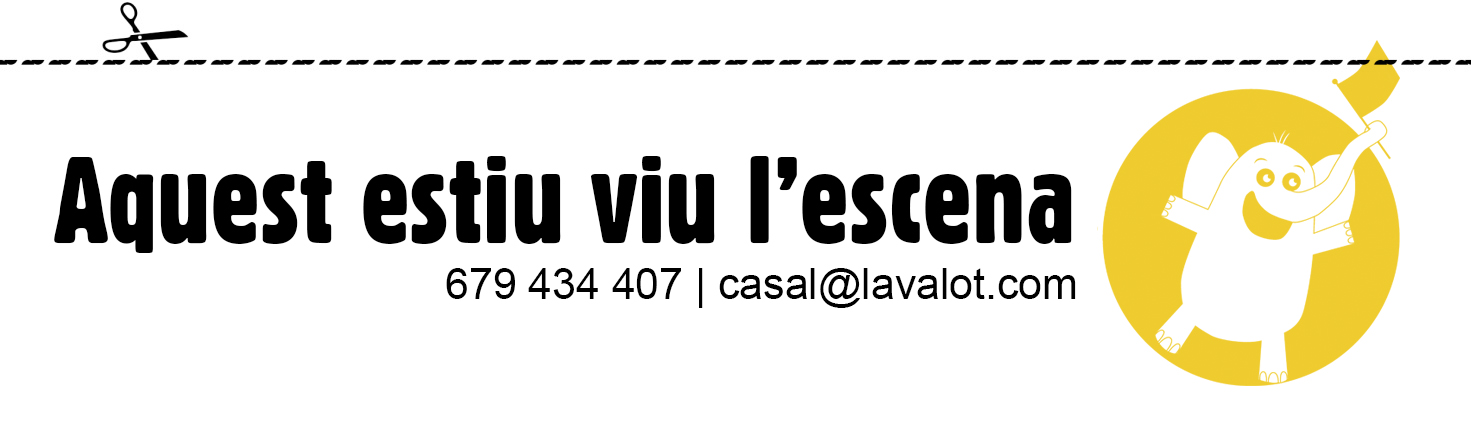 DOCUMENTACIÓ QUE CAL ADJUNTARFotocòpia de la targeta d'identificació sanitària o de l'assegurança mèdica privadaFotocòpia del llibre de vacunacions o certificat equivalentFotocòpia de la documentació que faci referència a dades mèdiques i/o educatives a tenir en compteUna fotografia mida carnet (si no s’ha inclòs directament al full)Resguards dels ingressos de pagament corresponentsRECORDATORI DADES DE LLIURAMENT DE DOCUMENTACIÓ I PAGAMENTSReserva: del 15 al 23 de maig. La reserva de plaça quedarà formalitzada amb la presentació del full d’inscripció emplenat i acompanyat del justificant del pagament del 50% del total.Inscripció: Fins el 30 de maig si es fa online i fins el 5 de juny si es fa presencialment. Lliurament de la resta de la documentació acompanyada del  justificant del pagament del  50%  restant. Forma de pagament: Mitjançant transferència o ingrés al següent compte corrent del Banc Sabadell Número de compte: ES52- 0081-0009-6200-0120-1426 (L’Avalot SCCL)Concepte: CASAL + Nom i cognoms de l’infant o jove participantL’import total de l’activitat es pot fer en un sol pagament en el moment de la reserva i/o inscripcióLa reserva es pot fer només online i  fins el 23 de maigLa inscripció és pot fer  via e-mail a casal@lavalot.com fins el 30 de maig o presencialment a La Central Escènica  (Avda. Pallaresa, 74) de l’1 al 3 de juny de 18h a 20h.AUTORITZACIONS ACTIVITAT AQUEST ESTIU VIU L'ESCENA 2023En/ Na _______________________________________________________ amb DNI___________________________ pare/mare/tutor/tutor/a de l’alumne/a____________________________________ , l’AUTORITZA a participar en l'activitat “AQUEST ESTIU VIU L'ESCENA 2023” que l’entitat L’Avalot SCCL organitza a La Central Escènica. Que coneix tota la normativa de funcionament i la programació de l’activitat així com les sortides que es fan fora del recinte (sortides i possibles funcions al teatre), estant d’acord amb ella i autoritzant a què hi participi, podent agafar, si s’escau, transport pel seu trasllat. També certifica que totes les dades aquí especificades en aquest document són correctes i fa extensiva aquesta autorització al trasllat de l’alumne/a en cas d’emergència, a un centre mèdic, i a les decisions mèdiques que siguin necessàries adoptar, sota direcció facultativa.Signatura del pare/mare/tutor/a:	AUTORITZA  que l’alumne/a pugui sortir en fotografies i/o vídeos corresponents a l’activitat.Signatura del pare/mare/tutor/a:AUTORITZA que l’alumne/a  pugui sortir surti sol/a del Centre quan finalitzi l'horari de l'activitat .Signatura del pare/mare/tutor/a:PROTECCIÓ DE DADES. En virtut de l’amatent en el REGLAMENT (UE) 2016/679 del PARLAMENT EUROPEU i del CONSELL de 27 d’abril de 2016, relatiu a la protecció de les persones físiques pel que fa al tractament de dades personals
i a la lliure circulació d'aquestes dades, l’informem que les dades de caràcter personal d’aquest imprès poden ser incloses en un fitxer d’alumnes de L’Avalot SCCL  i n’és el responsable l’esmentada entitat, davant la qual podrà exercir el dret d’accés, rectificació i modificació de les seves dades d’acord amb el que estableixi la Llei.OBSERVACIONSRESGUARD D'INSCRIPCIÓ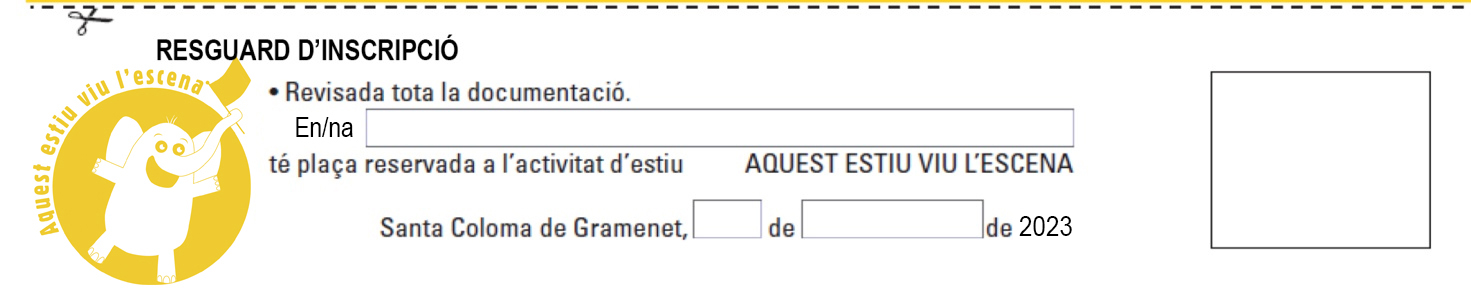 SETMANESSERVEISSERVEISSERVEISACTIVITATSETMANESAcollida Matinal08:00 a 09:00hAcollida Migdia13.00 a 14:00 hAcollida matinal i migdiaHorari09:00 a 13:00 hDel 26 de juny al 30 de juny□ 10€□ 10€□ 20€□ 61€Del 03 al 07 de juliol□ 10€□ 10€□ 20€□ 61€De l’10 al 14 de juliol□ 10€□ 10€□ 20€□ 61€Del 17 al 21 de juliol□ 10€□ 10€□ 20€□ 61€Del 24 al 28 de juliol□ 10€□ 10€□ 20€□ 61€	Total         □     €□     €□     €□     €